На основании приказа главного управления по образованию 
«О проведении областного этапа республиканского конкурса по благоустройству и озеленению территорий «Украсим Беларусь цветами» от 29.03.2024 № 224ПРИКАЗЫВАЮ:1. Государственному учреждению образования «Молодечненский центр творчества детей и молодежи «Маладзик» (Устюшенко Н.П.) провести районный этап республиканского конкурса по благоустройству и озеленению территорий «Украсим Беларусь цветами» (далее – конкурс) с 15 апреля по 20 августа 2024 года согласно утвержденному положению (прилагается).2. Руководителям учреждений образования обеспечить:2.1. необходимые условия для участия в конкурсе;2.2. качественную подготовку конкурсных работ 
и их своевременное предоставление в государственное учреждение образования «Молодечненский центр творчества детей и молодежи «Маладзик».4.	Контроль за исполнением приказа возложить на заместителя начальника управления по образованию Лозовик Т.В.Начальник управления                 подпись                        Л.В.КохановскаяУстюшенко 500501Гулецкая 580419УТВЕРЖДЕНОПриказ начальникауправления по образованиюМолодечненского райисполкома05.04.2024 № 258ПОЛОЖЕНИЕо проведении районного этапа республиканского конкурсапо благоустройству и озеленению территорий«Украсим Беларусь цветами»1. Общие положенияПоложение о проведении районного этапа республиканского конкурса по благоустройству и озеленению территорий «Украсим Беларусь цветами» (далее – конкурс) определяют цель, задачи, общий порядок проведения конкурса и требования к участникам. Организатором конкурса является управление по образованию Молодечненского районного исполнительного комитета.Методическое сопровождение конкурса осуществляет государственное учреждение образования «Молодечненский центр творчества детей и молодежи «Маладзик».Конкурс проводится с 15 апреля по 20 августа 2024 года.2. Цель и задачи конкурсаЦель: формирование экологической культуры учащихся через создание 
и реализацию проектов по озеленению и благоустройству территорий. Задачи: привлечение учащихся к изучению новых приемов в цветочном оформлении территории, к практической деятельности по созданию садов в разных стилях садово-паркового искусства; формирование у учащихся знаний и умений в области ландшафтного дизайна; формирование навыков у учащихся по ландшафтному проектированию малых садов, элементов и специализированных участков сада; способствование развитию творческих способностей учащихся средствами проектной деятельности; создание условий для обмена опытом среди учреждений образования в области ландшафтного дизайна и цветоводства; воспитание гражданственности, трудолюбия, бережного и уважительного отношения к родной природе в рамках Года качества; содействие допрофессиональной подготовке учащихся. 3. Участники конкурсаУчастниками конкурса являются учащиеся учреждений общего среднего образования (в том числе учащиеся агроклассов) 
и дополнительного образования детей и молодежи (далее – учреждения образования) в возрасте 10 – 16 лет, а также педагогические работники.4. Сроки проведения конкурсаКонкурс проводится с 15 апреля по 20 августа 2024 года.Заявка и конкурсные материалы предоставляются в электронном виде в государственное учреждение образования «Молодечненский центр творчества детей и молодежи «Маладик» до 15 августа 2024 года на адрес электронной почты maladzik@uomrik.gov.by с пометкой «Украсим Беларусь цветами» (для Гулецкой О.А.)5. Номинации конкурса, критерии оценкиКонкурс проводится в заочной форме по следующим номинациям: «Цветник с национальным характером», «Весенний сад», «Сад-коллекция», «Хранитель сада».5.1. Номинация ««Цветник с национальным характером». Номинация предполагает создание цветника с малой архитектурной формой (далее – МАФ). Цветник с национальным характером, выполненной из различных материалов, устойчивых к погодным условиям. МАФ представляет собой мини- копию памятника архитектуры вашего города (крепость, замок, костел, собор и др.) и выполняется в уменьшенном масштабе размером 0,80-1,00 м. Цветник выполняется в ландшафтном стиле и отражает красоту природы родного края. Растения цветника должны соответствовать размеру МАФ. Площадь цветника – 15 м².Номинация выполняется в течение двух лет: в первый год предоставляется проект, а во второй год проект реализовывается. 5.2. Номинация «Весенний сад». Номинация предполагает реализацию проекта сада в ландшафтном стиле, созданного конкурсантами, представившими свои проекты 
в 2023 году. Также для участия в конкурсе допускаются проекты, созданные и реализующиеся в 2024 году.При создании проекта необходимо использовать растения, цветущие весной: деревья, кустарники и многолетние растения. Размер проектируемого сада должен составлять от 15 до 20 м².В случае создания сада по разработанному ранее проекту, должны быть внесены небольшие изменения по используемому инертному материалу, ассортименту растений и т.д., что необходимо обязательно указать в представленном обновленном проекте.5.3. Номинация «Сад-коллекция». Предполагает создание сада-коллекции злаковых растений 
и сухоцветов. В создании сада необходимо использовать различные виды и сорта декоративных однолетних и многолетних злаковых растений и сухоцветов. Размер сада составляет 13-15 м². 5.4. Номинация «Хранитель сада». Номинация предполагает создание малой архитектурной формы (МАФ) в виде садово-огородного чучела. Может быть изготовлена 
из природного материала, металла, дерева, старых предметов быта, вещей вышедших из употребления. Размер работы 1,50 м – 1,80 м.Основные критерии оценки конкурсных работ: соответствие условиям конкурса, обоснование данного решения идеи и его оригинальность, эстетичный вид проекта, цветника, малой архитектурной формы, простота ухода, сочетание с окружающим ландшафтом, видовое и сортовое разнообразие выращиваемых культур, практическое использование в различных видах познавательной деятельности. 6. Правила оформления работ.6.1. Творческий отчет номинации 5.1. выполняется в виде коллажа 
и включают: схему посадки с перечнем растений, визуализацию. Графика выполнения может быть компьютерная или ручная. В верхней части коллажа должно располагаться название проекта и авторский коллектив. Приветствуется наличие краткого описания концепции цветника. Оформление коллажа произвольное, главное условие – читаемость текстов на распечатанном коллаже и читаемый масштаб чертежей.Формат подачи материалов: электронный вид, формат jpg, (размер файла не более 3 Mб). 6.2. Творческие отчеты номинаций 5.2. и 5.3. должны включать: текстовый материал в печатном виде (формат А3, шрифт Times New Roman 14); мультимедийную презентацию, выполненную в программе Microsoft Office Power Point; папку фотоматериалов (формат jpeg) 
в электронном виде. Должны содержать графическую часть и описание проектной части: экспликацию растений, условные обозначения 
и результаты его воплощения. Количество страниц не более 25. 6.3. Творческий отчет номинации 5.4. должен включать мультимедийную презентацию (Microsoft Office Power Point), в которой должны быть показаны этапы выполнения работы и видеоматериал 
(на 2-3 мин.), показывающий предназначение малой архитектурной формы в саду.6.4. Все конкурсные материалы должны сопровождаться информацией следующего содержания: название номинации, полное название учреждения образования, область, район, фамилия, имя, возраст, класс автора/ов работы, фамилия, имя, отчество руководителя проекта, занимаемая должность, адрес электронной почты, контактный телефон с кодом города. 7. Подведение итогов конкурса, награждениеПобедители районного этапа конкурса награждаются дипломами 
I, II, III степени управления по образованию Молодечненского райисполкома.На областной этап конкурса будут направлены работы победителей районного этапа конкурса.ПриложениеЗАЯВКАна участие в районном этапе республиканского конкурса по благоустройству и озеленению территорий «Украсим Беларусь цветами»Директор                                                                                 ФИОВся информация в заявке не должна содержать сокращений. Фамилии, имена, отчества, названия учреждений образования, объединений по интересам указываются полностью, телефон – с кодом населённого пункта.Главное управление по образованию Миноблисполкома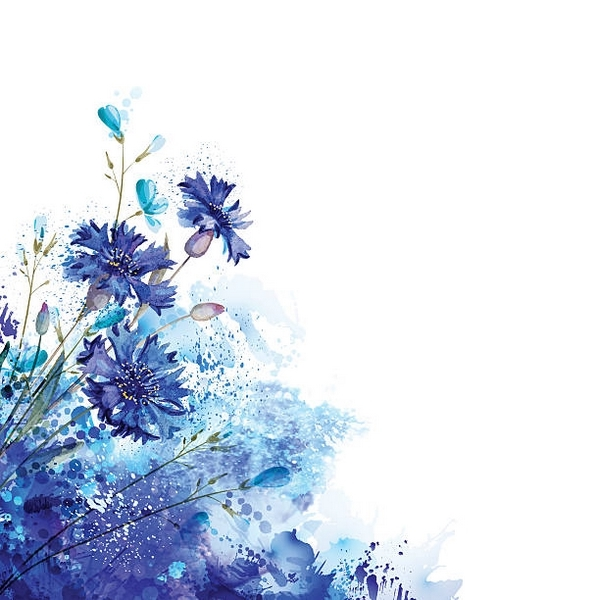 Управление по образованию _____райисполкомаГосударственное учреждение образования «_____________________»Республиканский конкурс 
по благоустройству и озеленению территорий «Украсим Беларусь цветами»Номинация____Название работы_________ 					    Фамилия, имя авторавозраст, класс, название объединения по интересамФамилия, имя, отчестворуководителя работы, должностьПолный почтовый адресучреждения образования,контактный телефон, e-mailМесто, 2024Маладзечанскі раённывыканаўчы камітэтУПРАЎЛЕННЕ ПА АДУКАЦЫІМолодечненский районный исполнительный комитетУПРАВЛЕНИЕ ПО ОБРАЗОВАНИЮЗАГАД05.04.2024 № 258г. МаладзечнаПРИКАЗ г. МолодечноО проведении районного этапа  республиканского конкурса по благоустройству и озеленению территорий «Украсим Беларусь цветами»№ п/пНоминацияНазвание работыФ.И.О. участника (полностью), возраст, класс, объединение по интересамФ.И.О. руководителя (полностью), должность, телефонНазвание учреждения образования согласно УставуАдрес учреждения образования